Company History Sample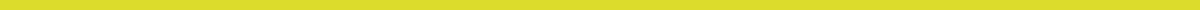 Sample Company History: BrightPath Tech SolutionsFoundingBrightPath Tech Solutions was founded in 2005 by a group of innovative software engineers and technology enthusiasts in Seattle, Washington. Motivated by a shared vision to create technology solutions that could drive progress and make a tangible difference in people’s lives, the founders embarked on a journey to establish a company that would stand at the forefront of technological innovation.Early Years and Key Milestones2006: Launched our first product, an inventory management system, which quickly gained traction among small and medium-sized enterprises for its user-friendly interface and efficiency.2008: BrightPath Tech Solutions secured its first patent for a proprietary data encryption technique, setting the stage for future innovations in data security.Growth and Expansion2010: Moved to a larger headquarters in Seattle to accommodate a growing team, which had tripled in size since our founding.2012: Expanded our market reach by opening offices in Silicon Valley and Boston, marking our presence in the major tech hubs of the United States.2014: Launched BrightPath Cloud Services, offering cloud computing solutions to businesses, significantly contributing to our revenue and growth.Challenges and Overcoming Obstacles2015: Faced a significant challenge with a data breach incident. In response, we strengthened our cybersecurity measures and launched a customer support initiative to rebuild trust.2017: The economic downturn posed challenges, but strategic cost management and focusing on high-demand products helped us navigate through the period successfully.Recent Successes and Achievements2019: Partnered with leading tech firms to develop AI-driven analytics tools, receiving industry-wide recognition for innovation.2020: Awarded "Best Tech Company to Work For" by a renowned industry magazine, highlighting our commitment to employee satisfaction and corporate culture.2021: Successfully launched a groundbreaking mobile application that utilizes machine learning to provide personalized financial advice, reaching over 1 million downloads within the first six months.Looking to the FutureAs BrightPath Tech Solutions continues to grow, we remain dedicated to pushing the boundaries of technology. Our commitment to innovation, quality, and making a positive impact in the world is stronger than ever. We look forward to expanding our global footprint, entering new markets, and developing solutions that meet the challenges of tomorrow.ConclusionFrom a small startup to a leading technology company, BrightPath Tech Solutions has navigated through highs and lows to carve out a significant place in the tech industry. Our history is a testament to the resilience, creativity, and vision of our team. We remain excited about the future and committed to our mission of driving technological progress and innovation.